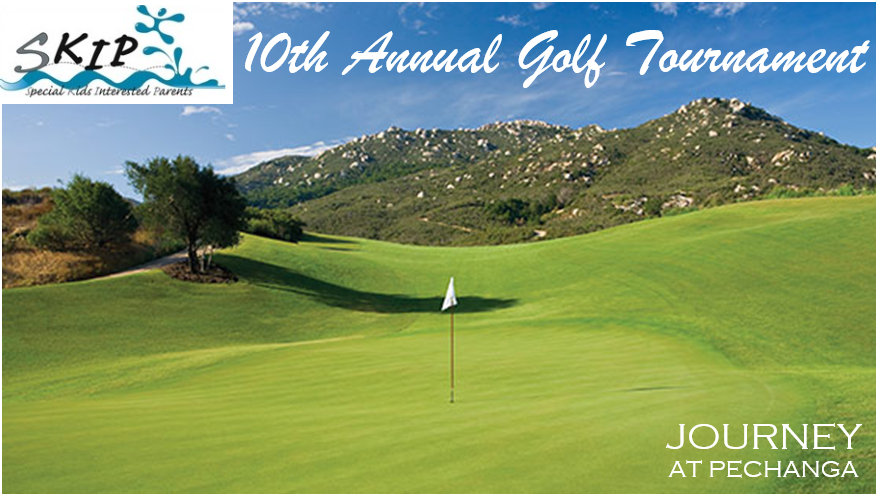 Date: Friday, May 1, 2020Time: 9:00AM Registration & Contests – 11:00AM Shotgun Start Location: Journey at Pechanga, 45000 Pechanga Pkwy, Temecula, CA 92592 Golf:   ______Individual Entry $200     _______Twosome Entry $350     _______Foursome Entry $600 Sponsorship / Donation Package:   _______Direct Donation or Raffle Item    _______Copper $500 – Company Name & Logo on Hole Sign, Player Info & Rules Sheet    _______Bronze $1,000 - 2 Hole Signs, Player Info Sheet & Registration Table Sponsor    _______Silver $2,500 - Golf Cart Sponsor, Foursome of Golf, 2 Dinner Auction Tickets    _______Gold $5,000 - Prize Presentation Sponsor, Foursome, 6 Dinner Auction Tickets    _______Platinum $10,000 - Title Sponsor, 2 Foursomes, 10 Dinner Auction Tickets Registration: Website / Email / Fax or Mail Payment Form 	Name: ________________________________________________________________________________________     Address w/: ___________________________________________________________________________________    Phone: _______________________________________________________________________________________     Email: ________________________________________________________________________________________Visa/MC: ___________________________________   Exp Date: ___________________    CVV#: ______________  Signature: ____________________________________________________________________________________    Website: http://www.bigspringsedtherapycenter.com/events Email: charityskip@gmail.com Contact: Owen O’Malley, SKIP President, Phone: 951-719-3738 Special Kids Interested Parents – 41769 Enterprise Cir N #101, Temecula, CA 92590 SKIP is a 501(c) (3) non-profit organization FEIN #95-3769032, affiliated with Big Springs Educational Therapy Center and School (Temecula, Riverside)